Online Training mit dem  TV Aldekerk in der Woche vom 10. Januar bis 16. Januar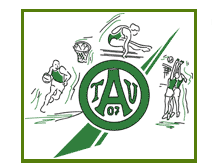 Allgemeines: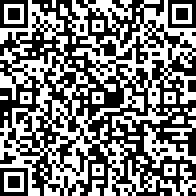 Zur Teilnahme klickt bitte unter folgendem Link (dieser Link gilt für alle Trainingseinheiten):https://us02web.zoom.us/j/2170493182?pwd=c0NScDQxT1ZEdVpRWURaMEwraDdiUT09oderMeeting eröffnen - ZoomDas Kennwort bekommt ihr von eurem TrainerDie Einheiten beginnen immer um 17 Uhr und Dauer ca. 45 -60 MinutenBitte haltet das benötigte Material zum Training bereitSonntag, 10.01.2021Montag, 11.01. 2021Dienstag, 12.01.2021Mittwoch, 13.01.2021Donnerstag, 14.01.2021Freitag, 15.01.2021Samstag, 16.01.2021TrainerIn:SpielerIn:René BaudeEmma MolderingsNico Theisejans Luis Niederholz Carsten HilsemerEmma KönigMelvin Lehner Leah WulfJustin LindnerSvea PannenKarsten WefersNiclas SchindlerSvenja RottwinkelLucia DohmenStartEinlass17:00 Uhr16:45 Uhr17:00 Uhr16:45 Uhr17:00 Uhr16:45 Uhr17:00 Uhr16:45 Uhr17:00 Uhr16:45 Uhr17:00 Uhr16:45 Uhr17:00 Uhr16:45 UhrDauer45 Minuten45 Minuten45 Minuten45 Minuten45 Minuten45 Minuten45 MinThemaKoordination u.a. mit dem SpringseilKraft und Beweglichkeit mit dem HandballGanzkörper-kräftigung mit dem HandballBalance & Beinkraft& Gleichgewicht Koordination mit dem HandballGanzkörper-kräftigung mit WasserflaschenAusdauer, Kraft und Koordination zu MusikBenötigtes MaterialHandtuch oder bequeme UnterlageWasserflasche zum TrinkenSpringseilLinie (Klebeband)Handtuch oder bequeme UnterlageWasserflasche zum TrinkenBallHandtuch oder bequeme UnterlageWasserflasche zum TrinkenBallHandtuch oder bequeme UnterlageKissen, flexible Unterlage (Balance-Board, etc.)Wasserflasche zum Trinken2 Bälleeine WandHandtuch oder bequeme UnterlageWasserflasche zum Trinken2 gefüllte Wasserflachen zum TrainingHandtuch oder bequeme UnterlageWasserflasche zum TrinkenKleine GewichteHandtuchSpringseilZielgruppe alleallealleallealleallealle